Weobley High SchoolCelebration of curriculum excellence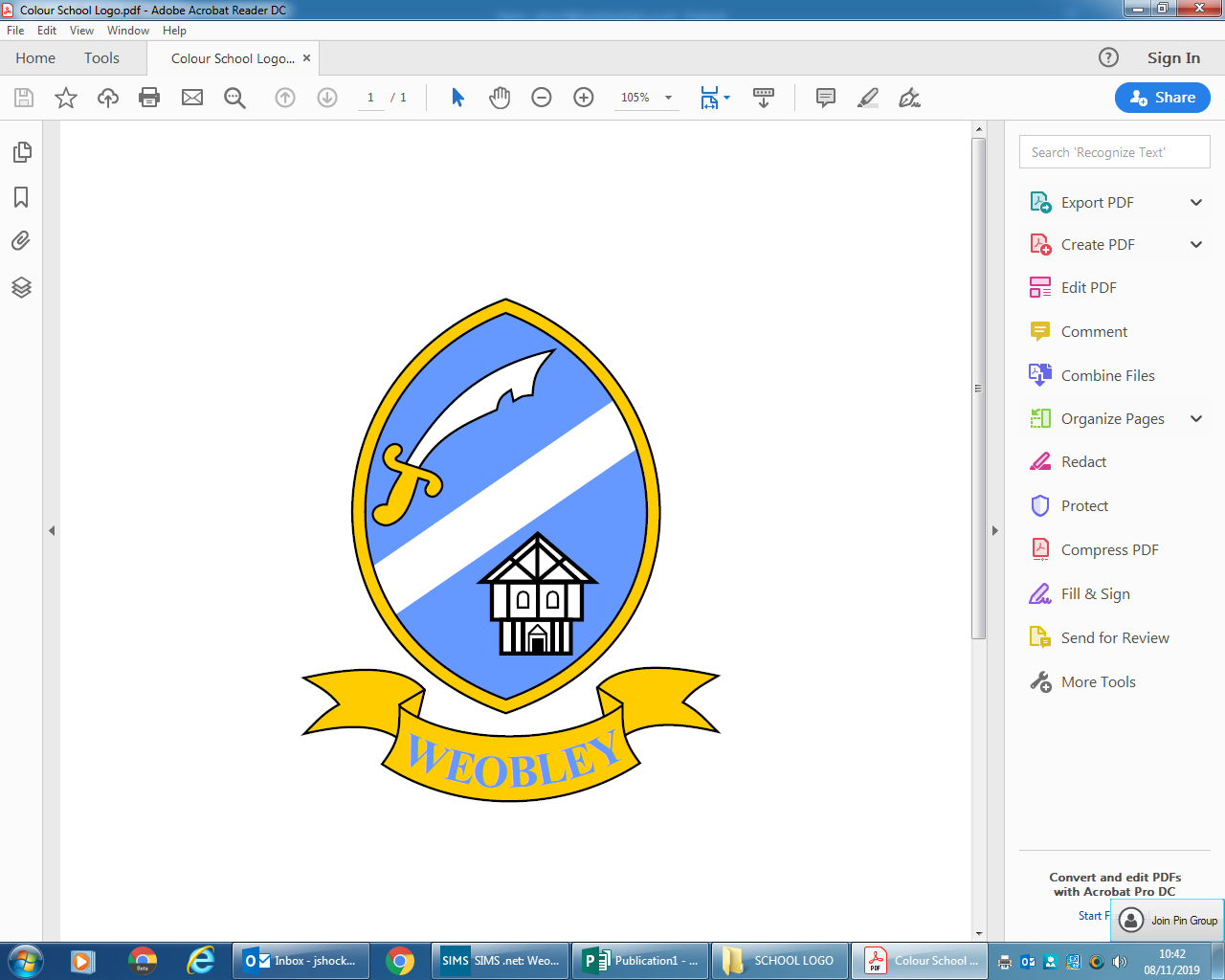 Art The year 7 students did an Origami project called Paper Manipulation, responding to Natural Forms as a sculpture.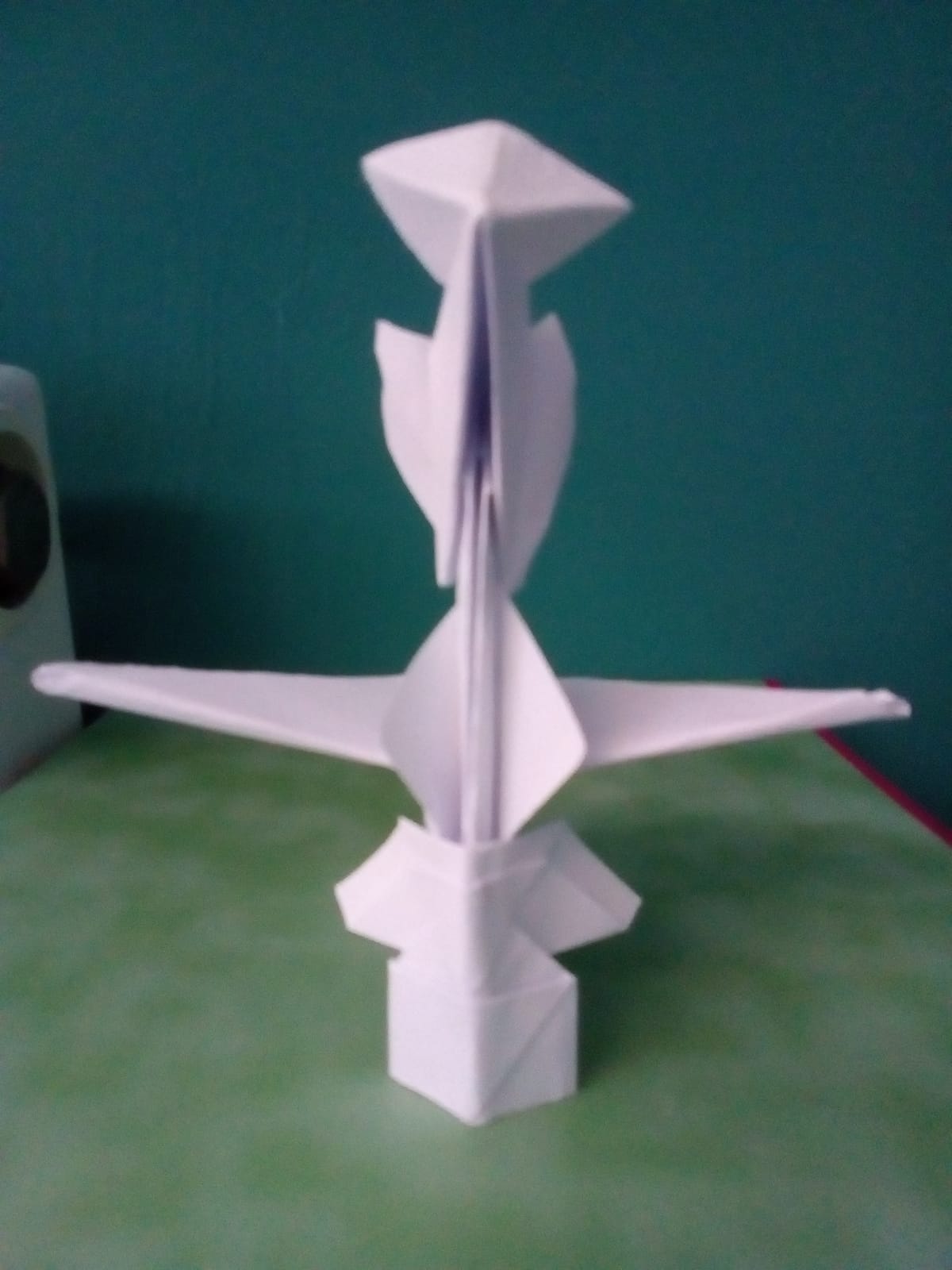 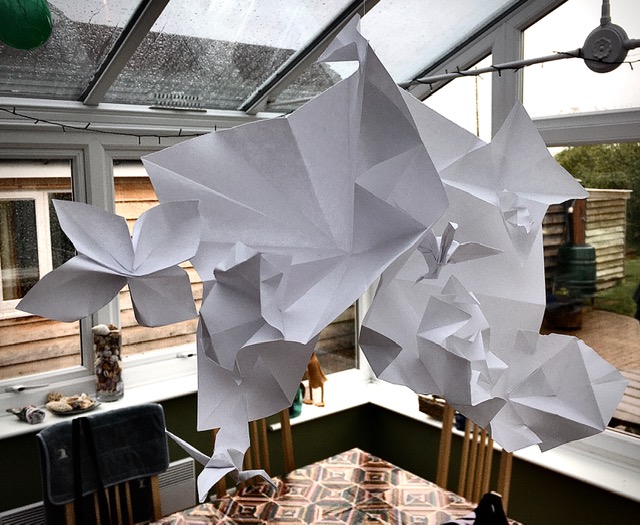 The year 8 students made cardboard Bas – Relief work, responding to Architectural Forms and details in their surrounding environment, through photography and then using cardboard to build the forms. They used different strengths of coffee to add tone and colour.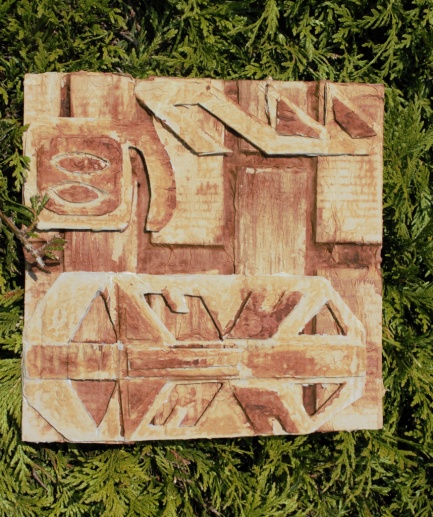 Year 9 did a project on War and Conflict, looking at their family history and how their own families were involved in the war. 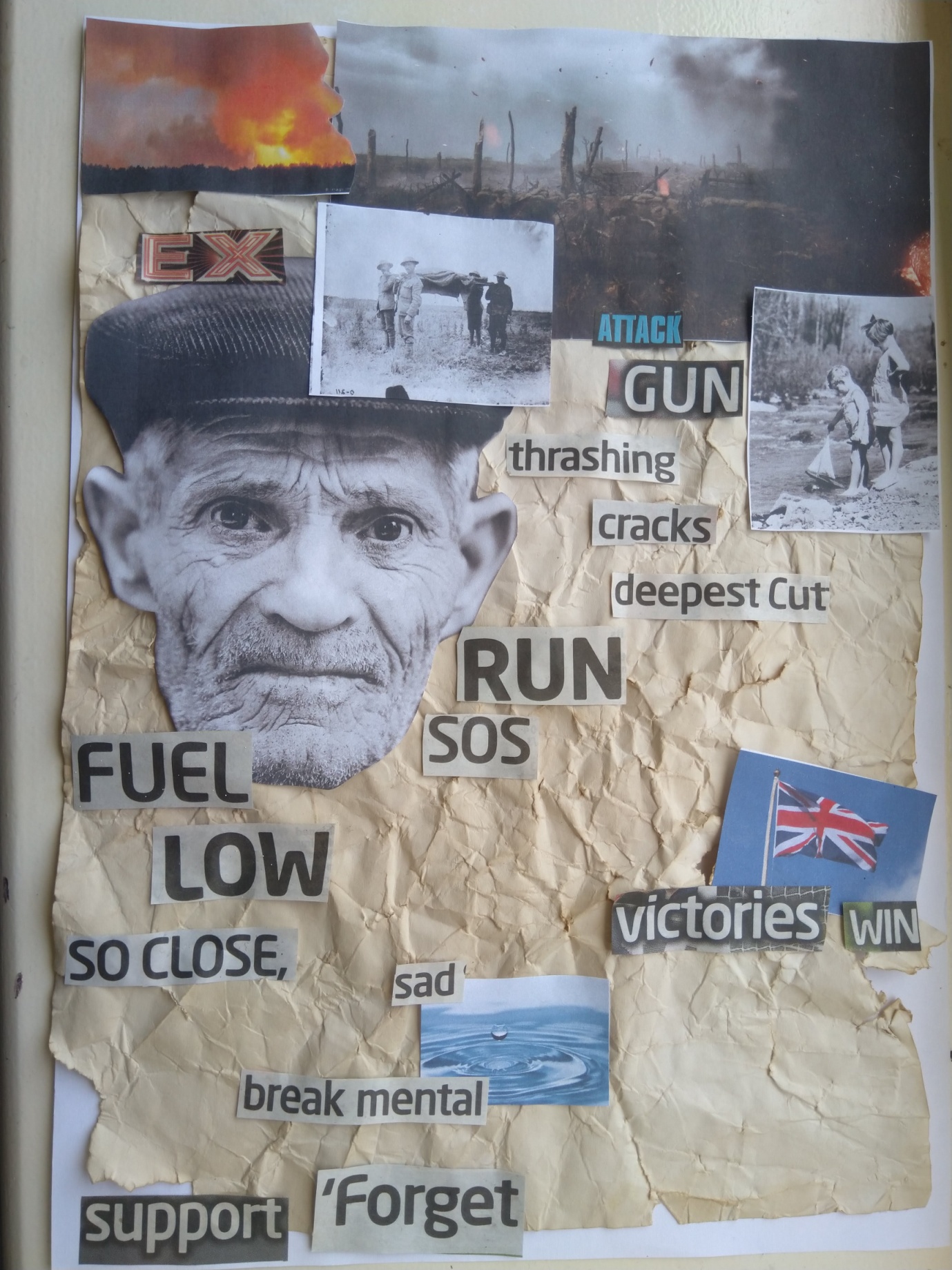 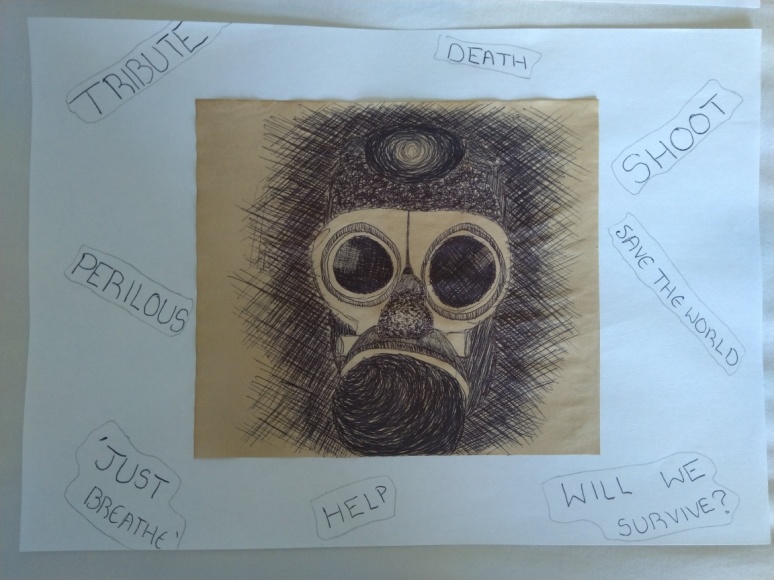 Year 9 also did some photography and drawing of trees and landscapes, responding to Artists’ techniques.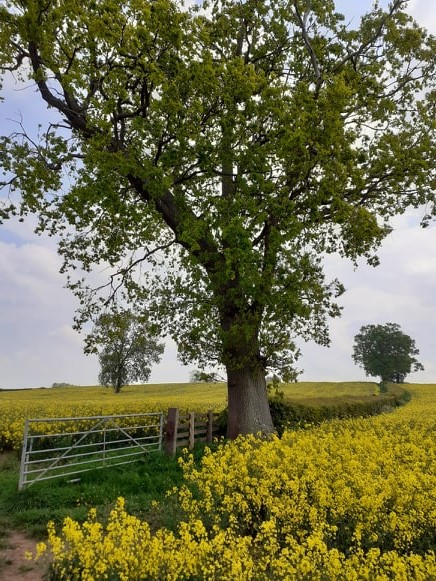 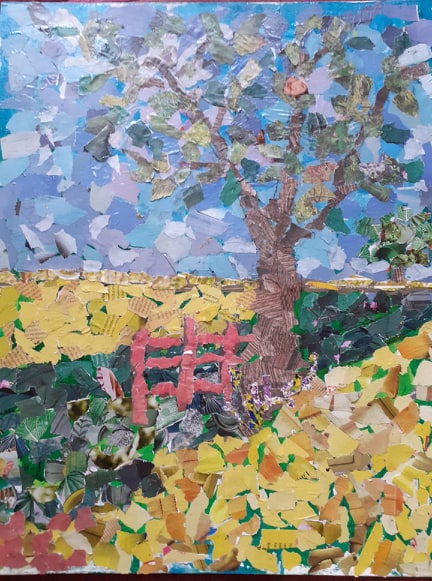 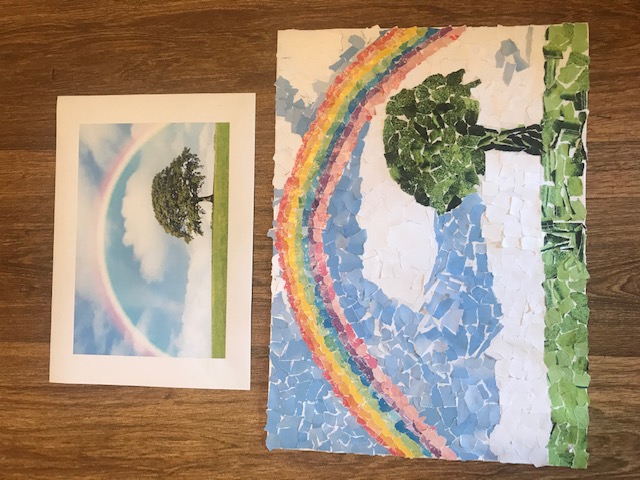 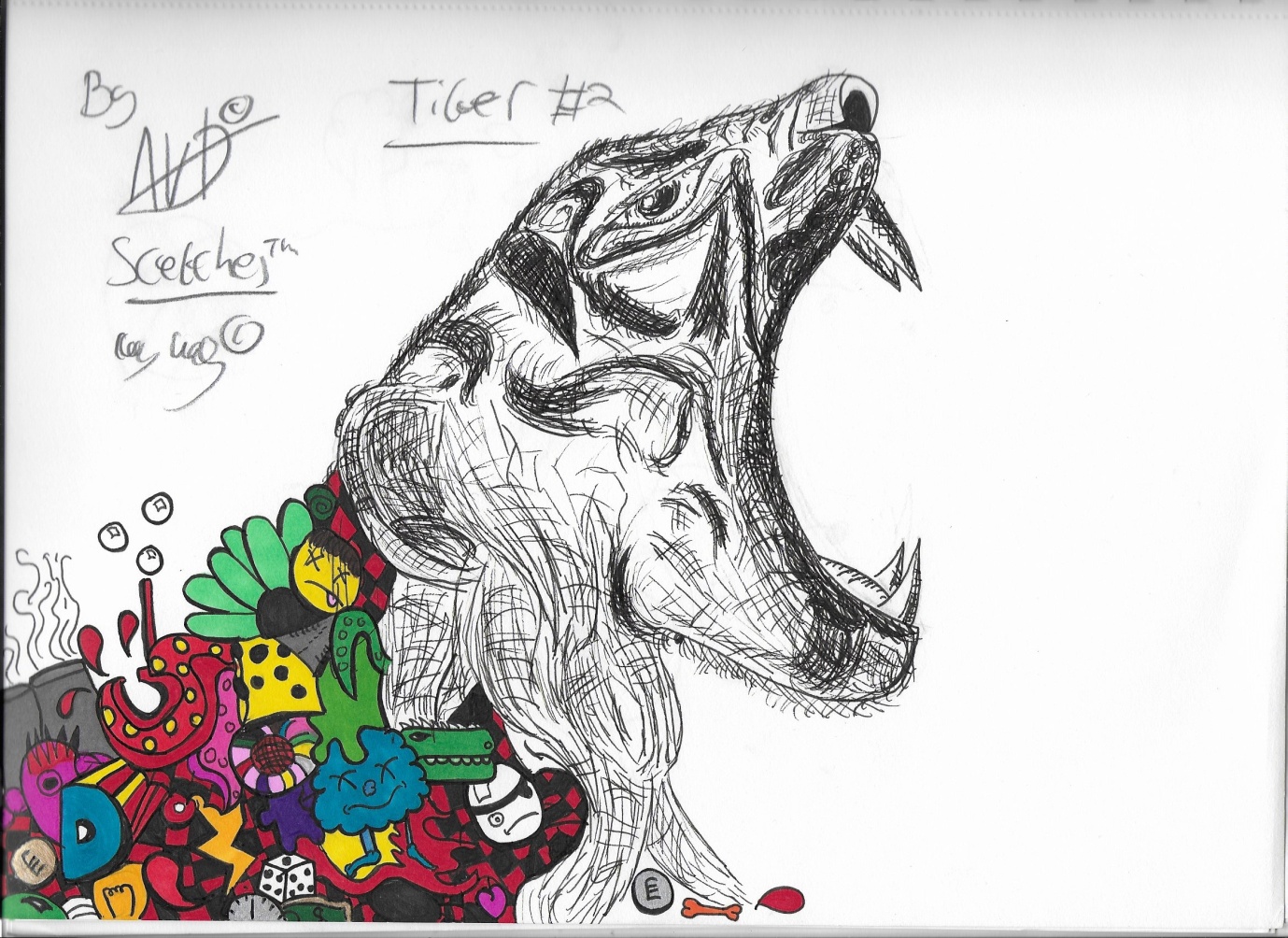 Year 11 are making a personal project for coursework. Lucy is observing horses, stylising them using colour and shape to highlight their form.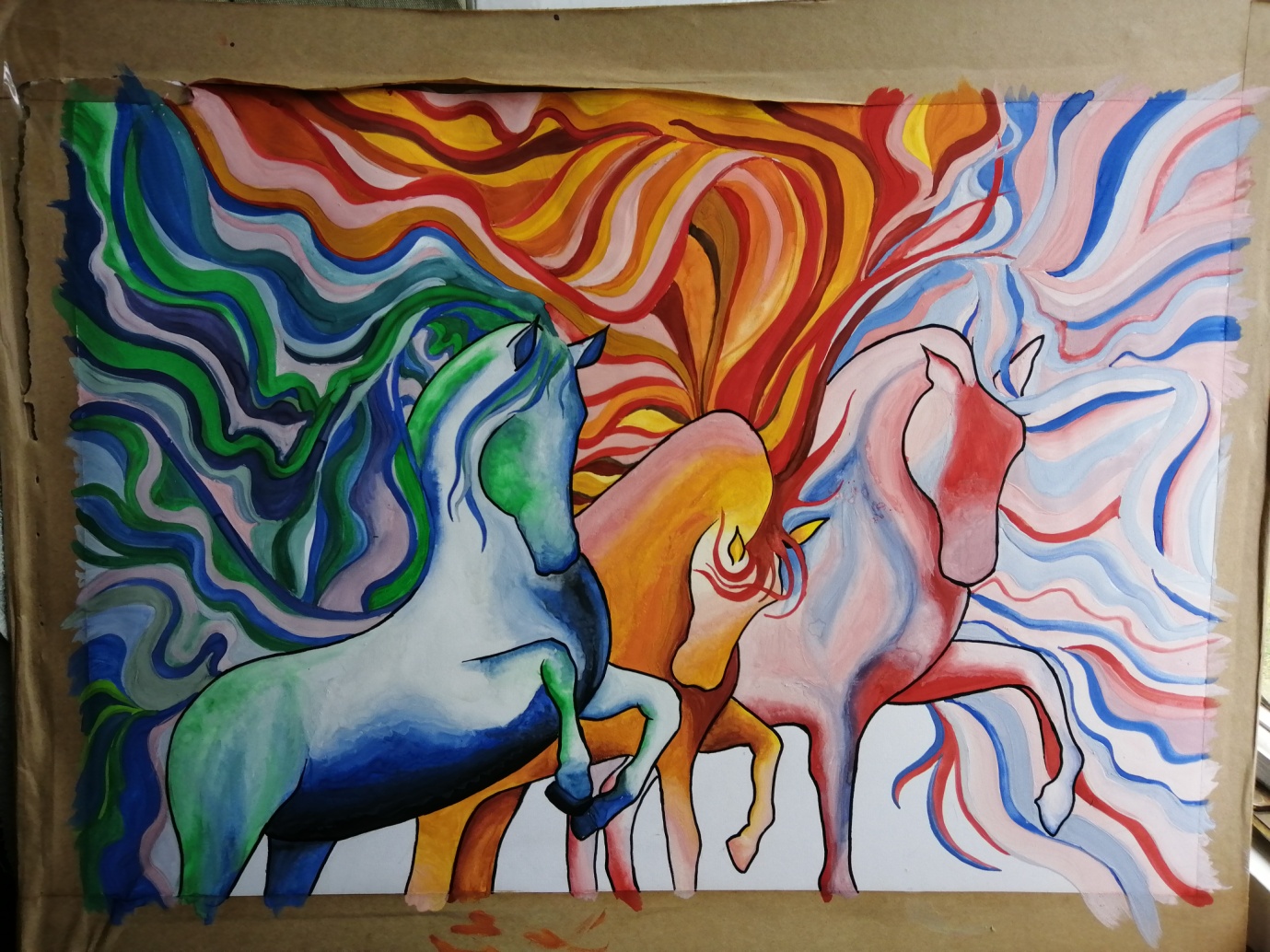 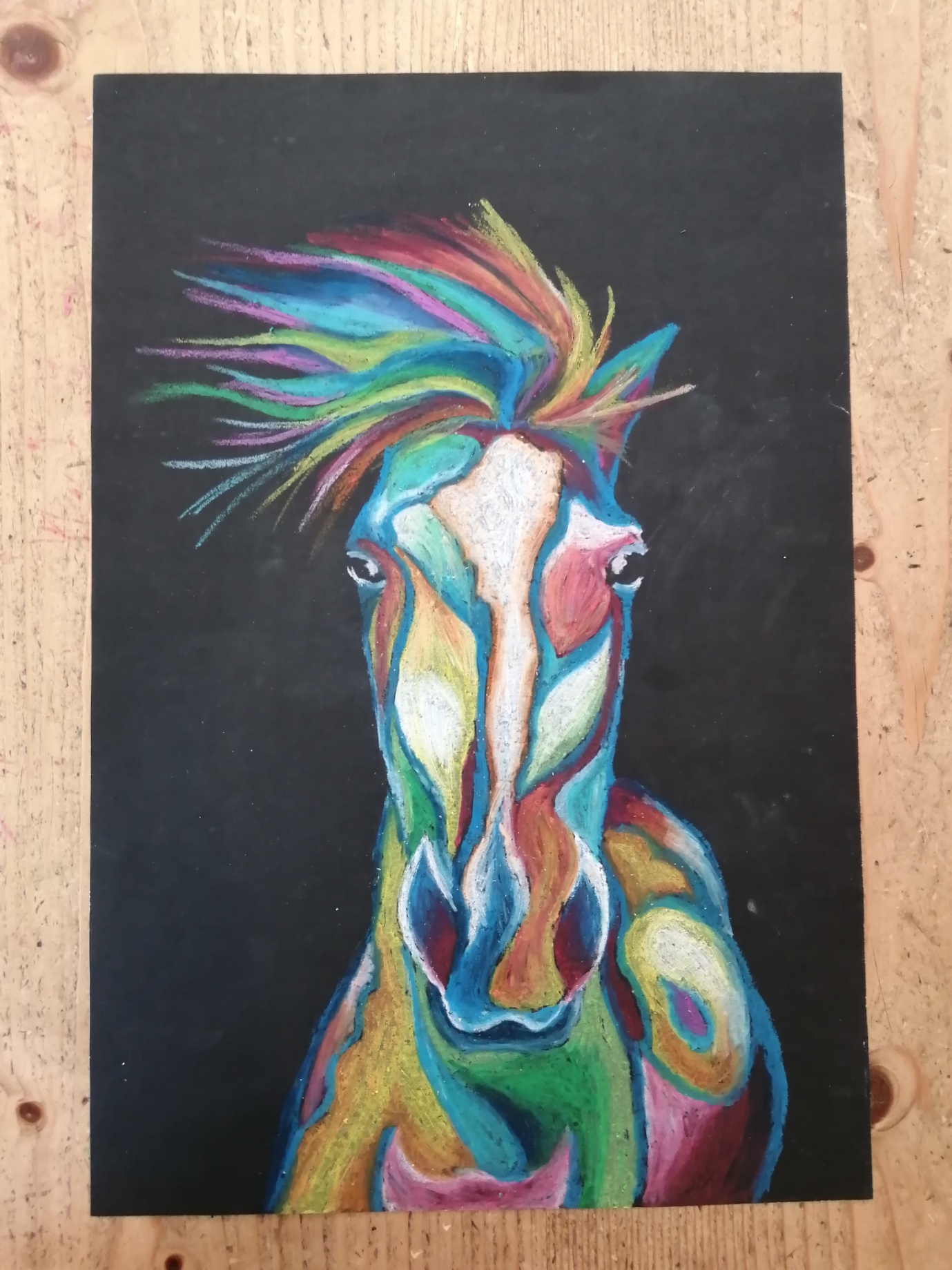 DramaThe class have been working on the Live Review component of their G.C.S.E examination and have recently watched a recording of the play A Monster Calls by Patrick Ness. Their task was to take the theme of fear and create their own interpretation of a fear monster using inspiration from the actual monster at The Old Vic Theatre production. Making a monsterAfter thinking about lots of common fears, I chose to make a monster based on “fear of the dark” as I feel it is one of, if not, the most common fears that people have. 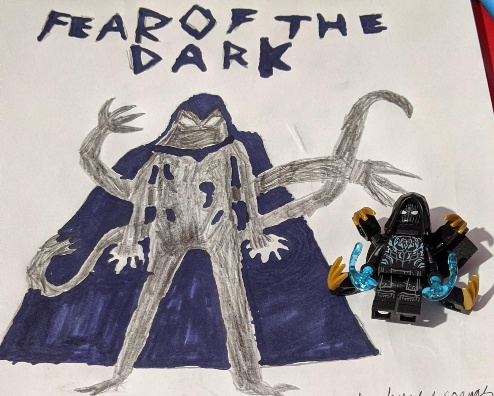 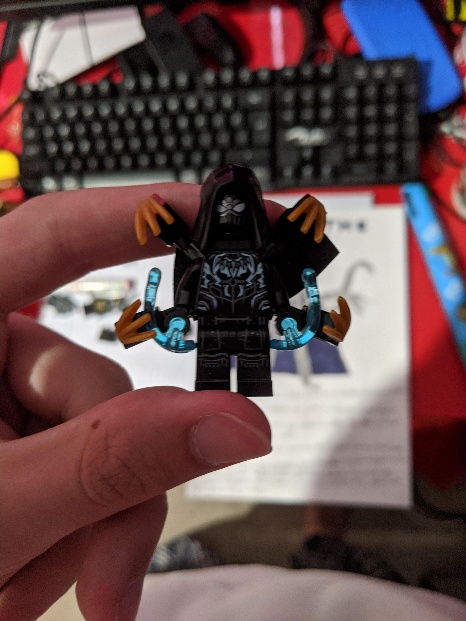 After that I decided to draw the monster to make some of its features more noticeable.Next, I made some notes about its appearance and actions:Movement- slow and fluid. Crawls on all fours and looks as though it could lunge at you at any second.Attitude to the audience- may look at the audience and growl, as if it knows it’s being watched. May come out from the audience to scare them.Eye contact- never makes direct eye contact unless attacking, in which case it stares directly at the victim.Sounds- it doesn’t make sound, no matter what he’s moving on or through. Speaks in murmurs, growls, or hisses.Then, as it had to have a weakness, I decide that it should freeze when light is shone onto it, for example a flashlight would cause it to freeze. However, it can cause the lights to malfunction and break. Oscar JonesEnglish – Creative writingAll students were asked to complete a weekly writing challenge. These included creating their own villain, re-writing a fairy tale from an alternative perspective, describing a lighthouse during a storm and writing their own murder mystery. Here are some excellent examples…… KS3Eric opened his eyes to see that the colossal wave had frozen solid – the halted water licking the sky like enormous, blue flames. Esme GriceAs I licked my lips, the soft sound of singing broke the silence and her scent drifted towards me and up my nostrils filling me with an urgent desire to sprint out of that door and tear her to shreds, but I like to have fun with my prey, so, slipping under the duvet , I cleared my throat and waited. Waited for the fun to begin. Ashia DayStealthily creeping through the woods, I sensed her presence. Little red shoes crunched along the woodland path which ran through the heart of my domain. Tristan HarveyThe battle had begun – water balloons flew through the air like grenades. Everyone ducked, dodged, swerved out of the way. Oliver MurrayThe colossal crashing waves surrounded the tower, like a cape of despair. The waves were parting as if Moses himself was walking towards the lighthouse. Ben Connolly Giving gifts, preparing the Christmas dinner, decorating the house and tree together; these are the most amazing parts of Christmas. It makes us appreciate everything we have... and who doesn’t feel content, being able to look at a beaming smile on somebody’s face, as they open a gift from you?  Jessica PrimeDearest Delilah,When I received your letter, saying that you were positive that there was a ghost inhabiting your attic I almost fell off my lounge chair with laughter. Of all people, you especially shouldn’t believe in the trivial stories that people make up. People will assume you are still a child although you are almost 14! You need to start acting like a lady not a foolish infant. I do desperately hope you haven’t started to believe the horror stories that all your friends prattle on about. You should be trying to find a husband and not a silly ghost in your attic. Caitlin Watters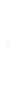 Doubt. Worry. Fear.He did not only know what those words meant; he had never known a life without them. To every thought that plagued his mind, conscious or not, it was accompanied with all or one of those emotions. He knew his insecurities better then he knew his family and his family were the only people he spoke to. They were his lifeline, his therapy, his lifeboat. Hannah MurdochThe colossal waves slammed into the walls of the lighthouse. The boy clutched the rails of the ladder so hard his knuckles turned white. He stared down into the churning water below from his viewpoint on the top of the lighthouse. It fizzed and moved as though it was a malicious creature, full of hatred at this frail lighthouse quaking in its path. Lily SpinksEnglish One day we will see the truth - that social media is to the brain what smoking is to the lungs. The toxic anxiety and the regular dosage of fear enhance our biological need to fit in. The need to fit in is associated with anxiety, in fact – it is a major reason why anxiety exists among youth. Social media exaggerates everything including the anxiety of its victims. And worse than that the owners of these enterprises profit from this exploitation. It is a cruel form of greed. Naomi WattersKS4The Don stood at the head of the table, cleaning off a long knife, like a motionless spider removing the remains of a fly from its web. Oscar JonesHer wolfish grin, with teeth just a little too sharp to be human, haunts the minds of the few who survive glancing at her. The scent of sickly-sweet apples and pine cavorts in her wake. Lucy BenthamIn one hand, he held his metal cane which had been rumoured to hide his rapier.  In the other, like clockwork, he spun the half-melted coin between his fingers, some sort of sick souvenir from the incident that had given him his distinctive footsteps. Step, clink. Step, clink. Oliver GriceSo, when the guards endlessly train, preparing for the battle they know will end in their bloodshed, it is not the enemy army of warriors they fear. When cacophonies of thunder fill the castle walls, it is not the thought of bandits that haunt their dreams. And when the king looks at his family over their magnificent feast, it is not worry of uprising that plagues his mind. No, it is the Silver Mist. Molly SherrardA wicked grin stretched across his skeletal face as he watched the world progress around him. He convulsed suddenly, his body twisting like a puppet on a string. A torrent of low inaudible words shot out of his open mouth, scraping against the back of his throat, and catching in the stale air. Elyssa HunterIn our modern and heavily insulated world, there are many restrictions and safety regulations that control and debilitate the natural freedom that teenagers crave. I remember hearing stories my parents would tell of camping and walks where they enjoyed the world around them, freeing themselves from the clammy hands of social and emotional pressure that plague many of our transitioning citizens. Grace MurdochBy isolating teenagers, and perpetuating this stigma that surrounds them, they will be branded as antisocial, violent thugs. What kind of message is this sending? I, myself, am partial to the occasional mood swing. However, I am baffled by the sheer disregard and obliviousness exhibited here by people in authority. The teenage stereotype perpetuated by the media is just that, a stereotype.This curfew is simply a tyrannical power grab built on the foundations of negative stereotyping. And it is one I refuse to accept. Leila SimnerFood Technology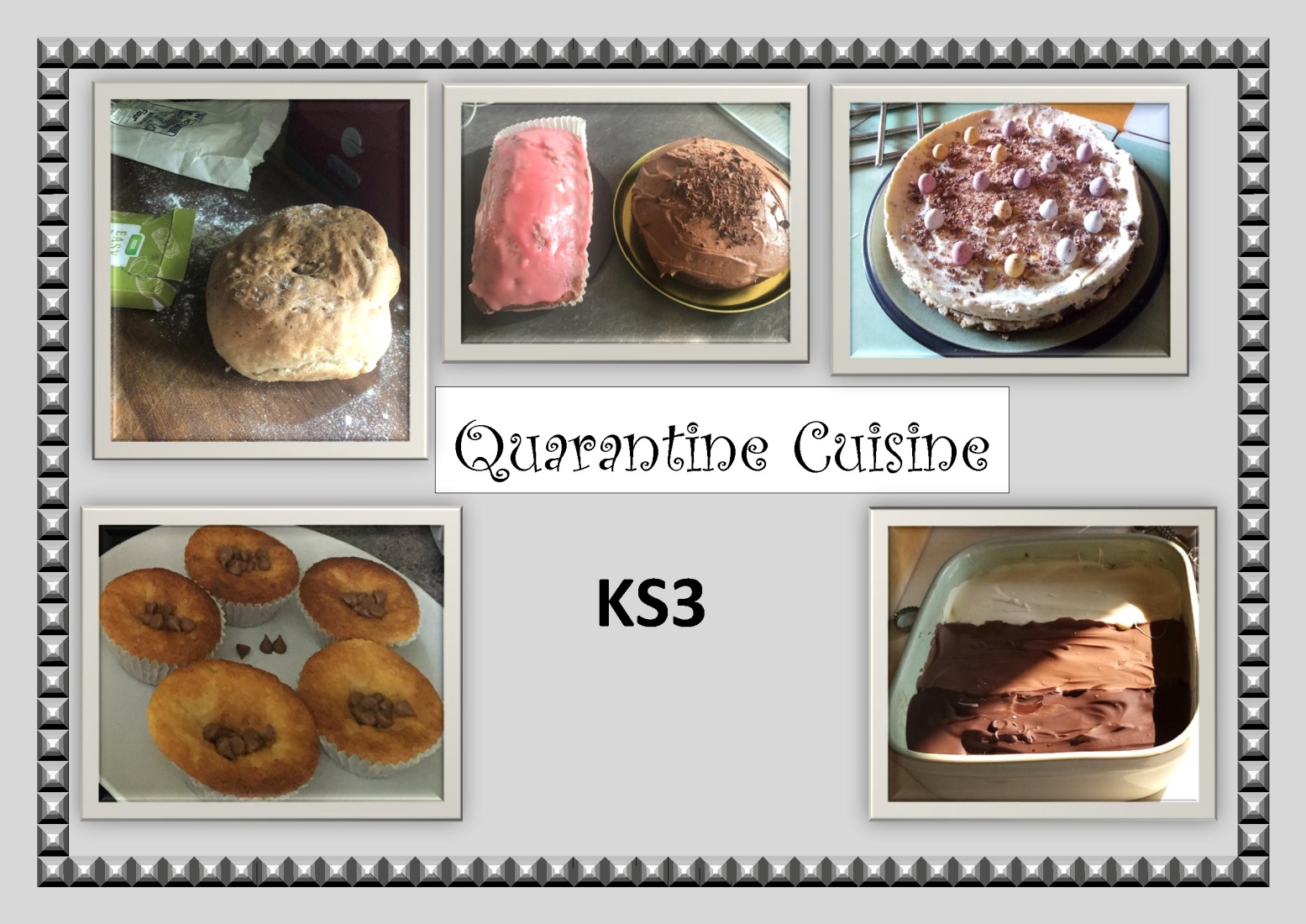 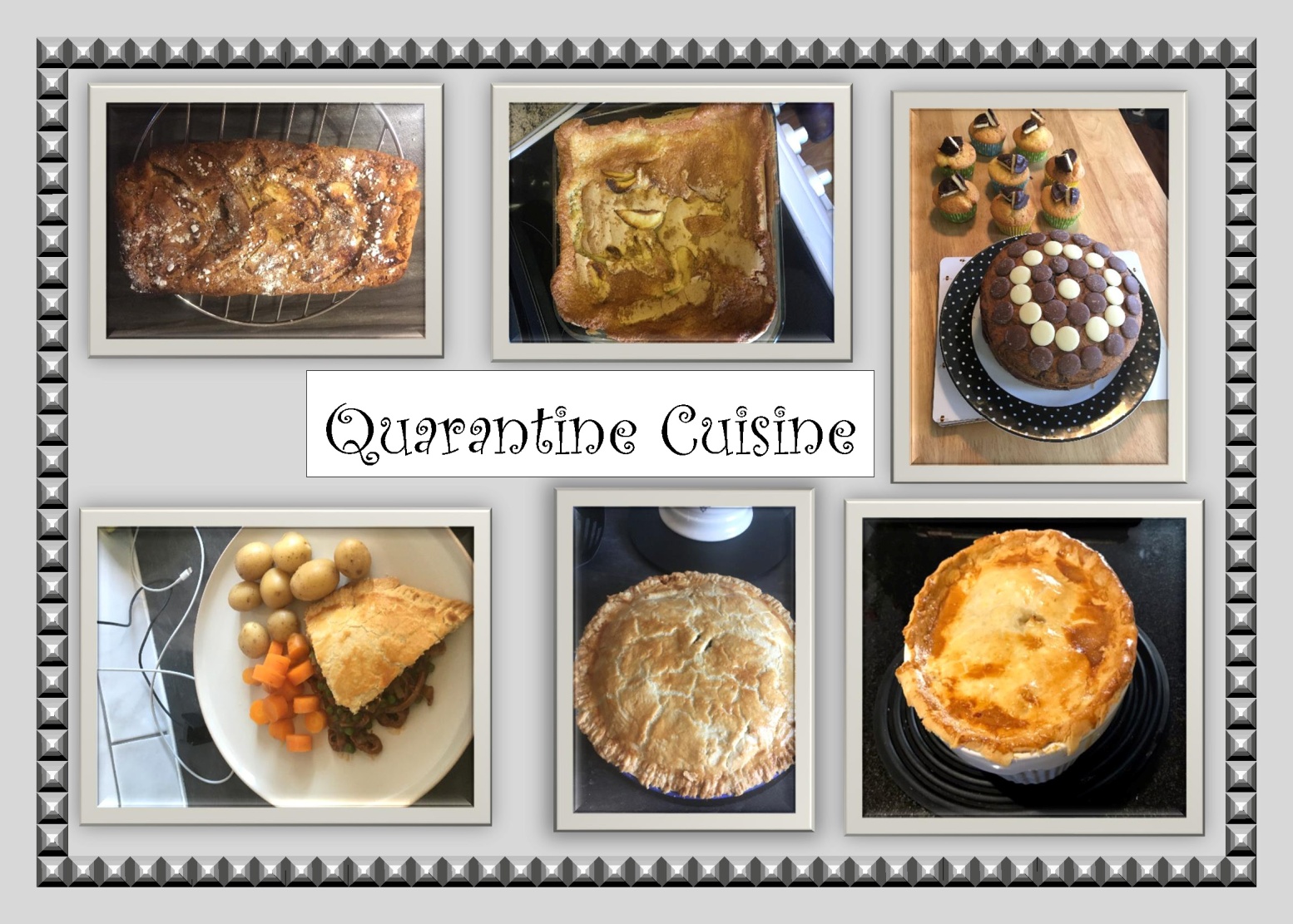 History The History department have had a busy term of remote learning with year 7 building their own castles, year 8 considering Florence Nightingale’s place in our lives through poetry, celebrating V:E day and some students undertaking independent study of the Romans. Here are examples of their wonderful work: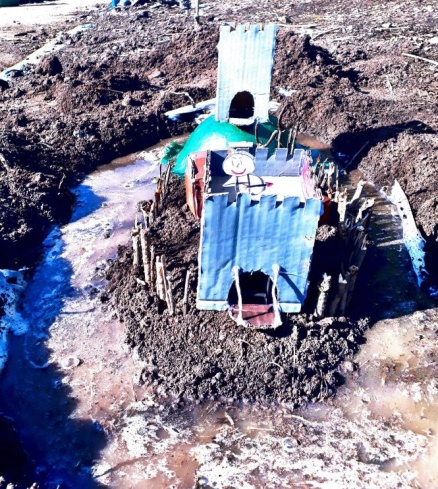 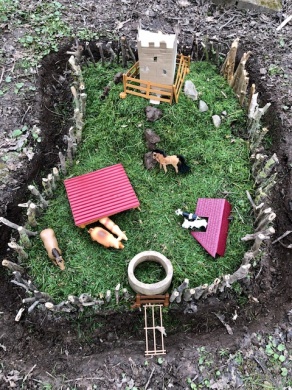 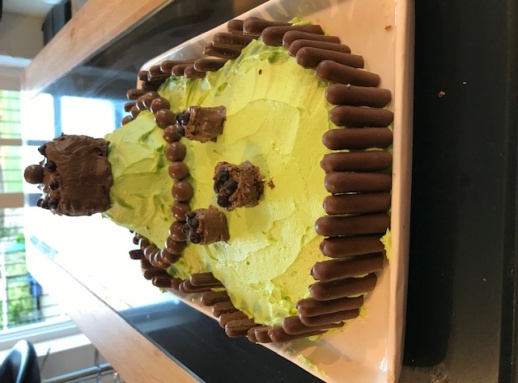 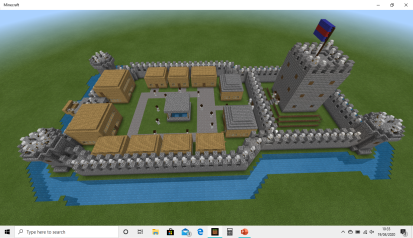 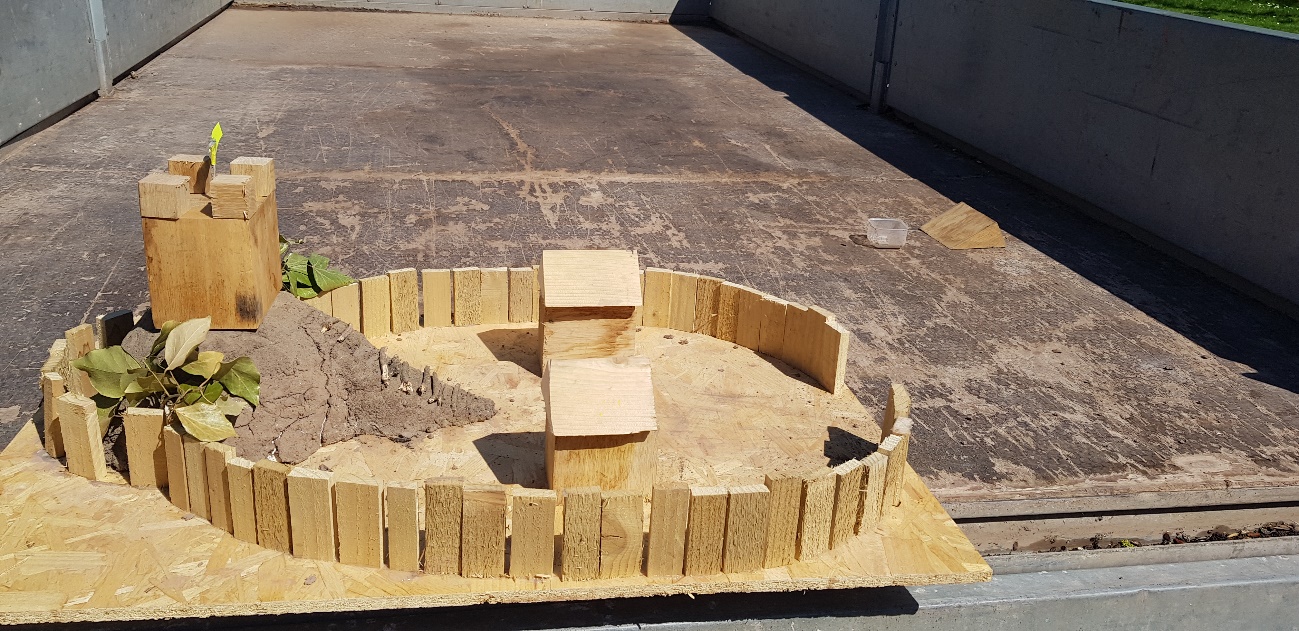 Florence nightingale poem Florence nightingale was a nurse She volunteered and rehearsedAnd to this day we all know is started in an army hospital a long time ago Diseases in there was one of the reasons why the death rate was so highShe helped and cared for the army soldiers Putting blankets on their shoulders   She was with the ill through every pain every cramp And that’s why we remember her as the lady with the lamp  By Gabbi PriceFlorence nightingale poemFlorence Nightingale loved to readFlorence Nightingale was determined to heed.She grew up with her sister in a large country houseHer mother had a wealthy spouse.Florence Nightingale was seventeen,To make a difference, she found herself keen.38 nurses she was to train,Strictness and order she did engrain.Off to Turkey to the Crimean warDetermination at her core.Lucy-Jo Messer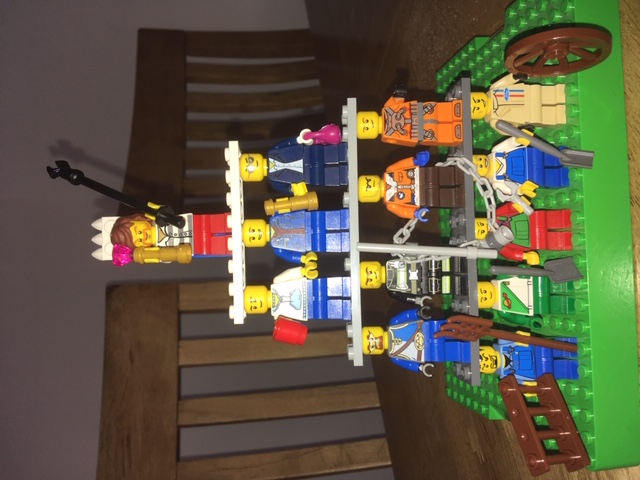 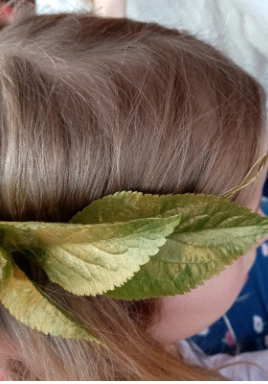 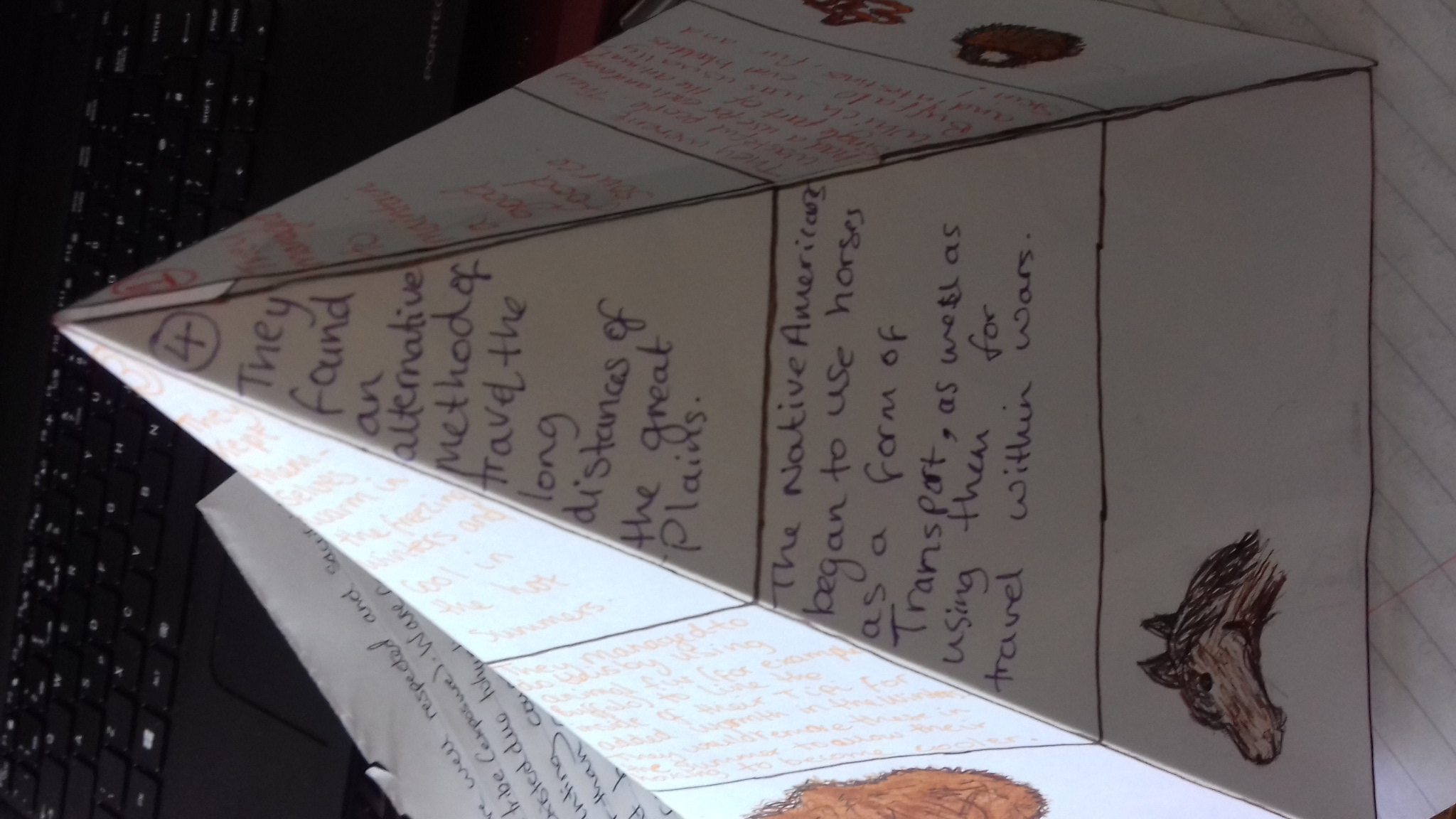 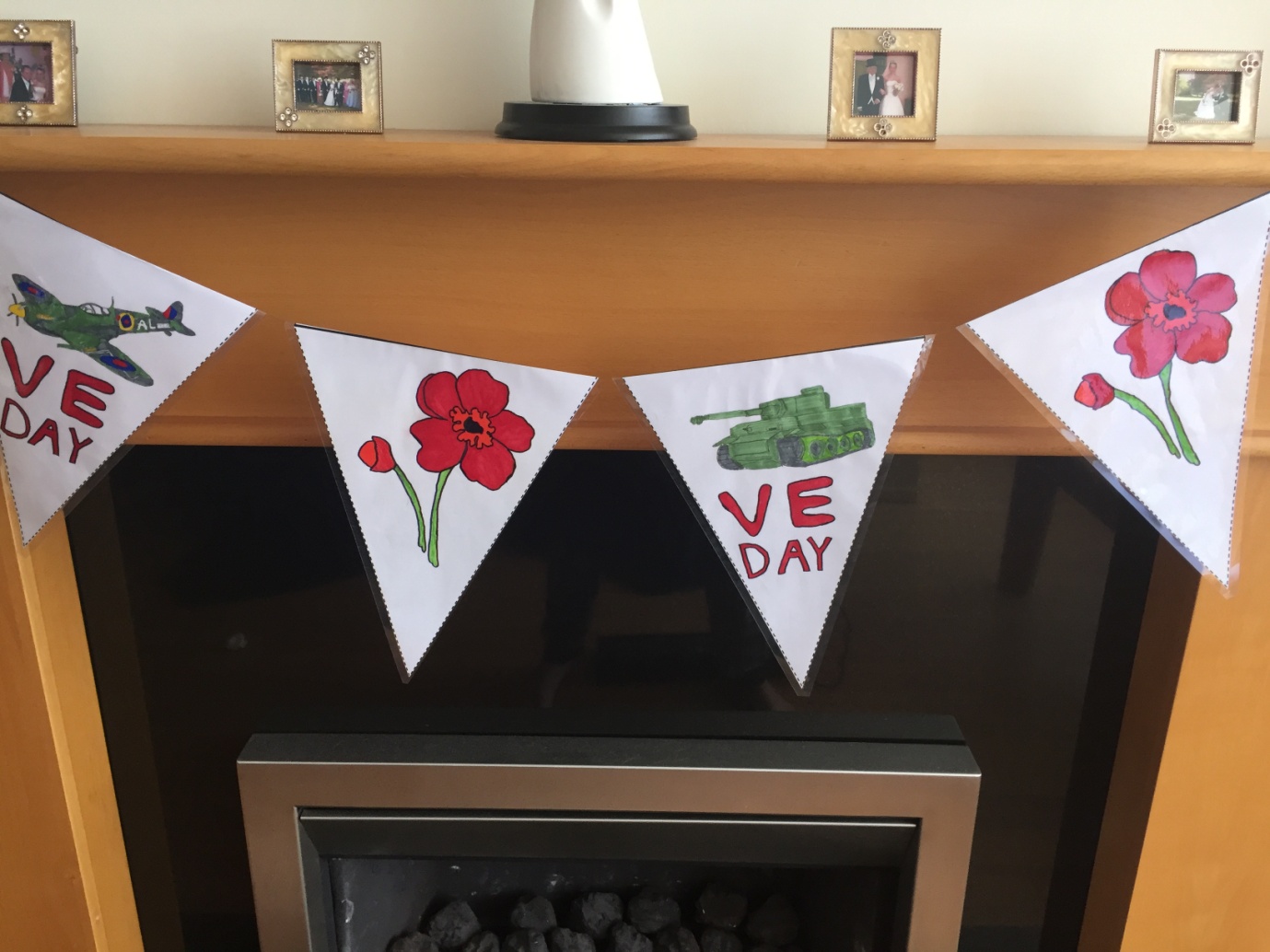 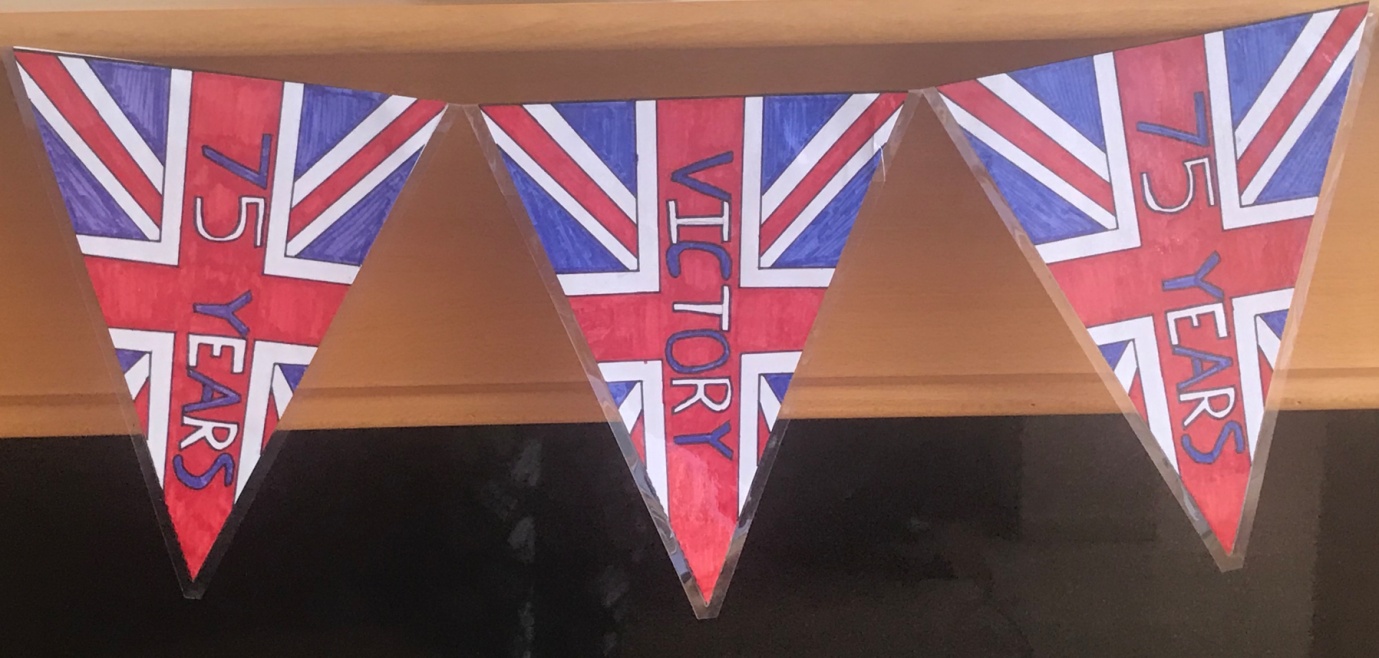 Maths Recently, students in 8A and 9A completed an online Maths Challenge organised by the UK Maths Trust.
We are really pleased that the following students were awarded certificates:Joshua Peruffo - Silver and Joint Best In School

Nicholas Tolley - Silver and Joint Best In School​
Corey Gammond - Silver

Anna Fish - Silver

Hannah Murdoch - Silver

Lauren Parkinson - Silver

Mete Surucu - Silver

Naomi Watters - Silver

Yoshi Luffingham-Adams - Bronze

Holly Bunston - Bronze

Alfred Edwards - Bronze

Tristan Harvey - Bronze

Lucy-Jo Messer - Bronze

Olly Pullen - Bronze

Daniel Whittall - Bronze

Idrees Akhtar - Bronze

Eli Ashbolt - Bronze

Kitty Devereaux - Bronze

Rubyn Dimond - Bronze

Adam Little - Bronze

Jessica Prime - Bronze

Lily Spinks - BronzeRoll call of honour:ArtChild - DevelopmentCitizenshipDesign and TechnologyDramaEnglishGeographyHistoryICTMathsModern Foreign LanguagesMusicP:ER:EScienceYear 8Year 9Year 10Year 11Holly BunstonBen ConnollyAshia DayEsme GriceGethin Hanson -GreenTristan HarveyYoshi Luffingham –AdamsJames MooreTessa MorganCharlie PalmerJosh PeruffoEllie PillinerDean PriceOlly PullenLily SpinksMaggi ValbuenaOliver WalkerDaniel WhittallFlorence WickhamMolly Williams Jacob  AmosEmma  Cave- Browne-CaveLewis DaviesLogan FroggattAdam Little Erin MahonCharles Mellor Grace McConnachie Millie MoruzziJessica Prime Joshua Truluck Caitlin WattersNaomi Watters Ethan WoodJoseph Cameron –SwanDrew CarterMatthew CrampJasmyn CrossEvie HemmingDylan McDonaghJessica MorganSeb ParryRain Peak-MorisonHope SaundersBlaine SlaterTillie WilliamsAnthony AndrewsGeorge BenbowArchie BestJaime BishopAmelia CookLucy HallJacob JonesRowan KellyEllie Mason Jack Oxenham Ned PullenJoseph Richards Leila SimnerTazmine SmithJoza TrueloveGrace WoodhallYear 10Year 11Maddie CrumpKatie EvansHollie GriffithsLucie GummeryNatasha HolderSophie HudsonRuby HuntSophie WaygoodLeah WildeAnnie WrightFreya BowdlerEmilia Davies Ella EverallCallie GledhillBobbi-lee GurneyEmma McConnachieYear 8Year 8Megan BoardmanRuby BucklandOliver Cook Reuben D'Arcy PottsHolly DaviesAshia DayAlfie EdwardsAmy GummeryGethin Hanson-GreenLexi-Jean JamesKristoph LudlowOliver MurrayJosh PeruffoCerys PittAndrew SmithAnna TeelanYear 8Year 9Year 10Year 11Jack Bartley (Food & RM)Charlie Bishop (Food & RM)Ruby Buckland (RM)Oliver Cook (Food)Reuben D’arcy-Potts (Food)Ashia Day (Food)Kaitlyn Gore (Food)Esme Grice (Food)Tristan Harvey (Food)Gethin Hanson-Green (Food)Tessa Morgan (Food)Charlie Palmer (Food)Josh Peruffo (Food)Ellie Pilliner (Food & RM)Dean Price (Food)Gabrielle Price (RM)Jacob Amos (Food)Eirian Davies (RM)Kitty Devereaux (Food)Rubyn Dimond (Food)Jess Dyer (Food)Tom Dyer (Food & RM)Charlie Mellor (Food)Grace McConnachie (Food & RM)Jessica Prime (Food & RM)Sydney Truelove (Food)Naomi Watters (Food)Ethan Wood (Food)Amelie Covill (RM) Alisha Danby (Food)Annabel Digweed (Food)Niav Fellows (Food)Kian Harper Smith (RM)Rhys Harper Smith (RM)Joe Hussey (RM)Jessie Morgan (Food)Harriet Shepard-Brown (Food)Lucy Hall (RM)Maddie Morton (Food)Fin Pitts (Food)Alister Price (Food)Amira Vieyra (RM)Year 9Year 10Year 11Charlie MellorLucy BenthamOli GriceOscar Jones Rain Peak Morison Abbie McvarishHarriet TreeYear 8Year 9Year 10Year 11Year 8Year 9Year 10Year 11Charlie BishopReuben D'arcy PottsHolly DaviesOli WalkerHannah MurdochNaomi WattersAmelie CovillLucie GummeryCallum Baker-Jones Jaime BishopLucy HallYear 8Year 9Year 10Year 11Charlie Bishop Holly BunstonEsme GriceLydia HaleYoshi Luffingham-AdamsTessa MorganJames MooreCharlie PalmerEllie PillinerCerys PittGabby Price Olly PullenFreya SherrardMollie WilliamsMiya BlackEmma Cave-Browne-CaveEirian DaviesRubyn DimondKitty DevereauxJess DyerTom DyerJosh KentCerys PittJessica PrimeDemi Eli-SandifordAnna FishEli JonesGrace McConnachieJack MorganHannah MurdockFrankie RichardsEvie SmithIssy SmithMete SurucuNicholas TolleySydney TrueloveNaomi WattersDavey WilliamsKyle BartonLucy Bentham.Niav FellowsOliver GriceRhys  Harper Smith Kian Harper SmithEvie HemmingSophie HudsonElyssa HunterAlex KitchenRain Peak MorisonArchie PillinerErin RobertsMolly SherrardTillie WilliamsAnnie WrightDamian ZarzyckiGeorge BenbowJamie BishopEmilia DaviesBobbi Lee GurneyCharles HalePoppy LewisElllie MasonGrace NormanFreddie ParkerFin PittsLuke SheppardLeila SimnerKelsey WattonYear 8Year 9Year 10Year 11Holly Bunston
Annette Sims
Daniel Whittall
Cerys PittJacob AmosElyssa HunterOscar Jones
Molly SherrardTillie Williams
Freddie BuftonAndrew CheungEmilia DaviesLucy HallFynnley JohnsAbbi MacVarish
Ben WhittallYear 8Year 9Year 10Year 11Charlie Bishop Tom BretheretonHolly Bunston,Louis Campbell GibsonBen Connolly
Holly Davies
Ashia Day Kaitlyn GoreCarla GreenEsme Grice,Amy GummeryKordelia HarfieldEthan McPherson Charlie Palmer,
Ellie Pilliner,Cerys Pitt
Olly Pullen
Oliver Walker
Annette Simms


Year 8Year 9Year 10Year 11Aliyah Akhtar  Jack BartleyCharlie BishopMegan BoardmanTom BrethertonHolly BunstonBen ConnollyOli CookReuben D'Arcy-PottsHolly DaviesAshia DayAlfie EdwardsKaitlyn GoreCarla GreenEsme GriceTristan HarveyKris LudlowEthan MacPhersonKatie McGory TaplinLucy-Jo MesserJames MooreOliver MurraySophia NorthCharlie PalmerJosh PeruffoEllie PillinerCerys PittDean PriceLayla PriceOlly PullenDaniel SherrardFreya SherrardAnette SimsAnna TeelanMaggie ValbuenaOliver walkerEmily Wheeler-JonesDaniel WhittallMollie WilliamsJacob AmosEli AshboltEirian DaviesMarley DaviesKitty Devereaux Rubyn DimondJess DyerTom DyerInca Fersey Perkins Evie Holder –JonesAnya HughesEli Jones Josh KentArley MartinGrace McCoanchieJack MorganMilly MoruzziHannah MurdochJessica Prime Isabelle RawlingsFrankie RichardsEvie SmithNaomi Watters George WilliamsEthan WoodLucy BenthamAmelie CovillKatie EvansNiav Fellows Ollie GriceHollie GriffithsLucie Gummery Imogen Harris Sophie HudsonRuby HuntElyssa HunterRain Peak – MorisonMolly SherrardBlaine SlaterTillie WilliamsAnnie Wright Jamie Bishop George BenbowAndrew CheungEmilia DaviesJack Davies Bobbi Lee GurneyFynnley JohnsAlistair Price Ellie Mason Maddie MoretonGrace MurdochMartha PillinerNed Pullen Harriet TreeJoza Truelove​Grace Woodhall Year 8Year 9Year 10Year 11Charlie BishopCharlie BoxallHolly DaviesAshia DayAlfred EdwardsAmy GummeryKordellia HarfieldLexi-Jean JamesKatie McGory TaplinJoshua PeruffoOlly PullenDaniel Sherrard &Evie SkinnerAndrew SmithDan WhittallJacob AmosCarys BriggLuke Brookes Isobel Arundel,Eirian Davies Lewis DaviesJessica DyerTom Dyer Anya HughesAdam LittleGrace McConnachieMillie MoruzziCharlie Mellor Harvey PhippsJessica PrimeMadison ReynoldsGeorge Williams Ethan WoodGeorge Wood Amelie CovillElyssa Hunter, Oscar Jones, Fergus McQuiston Rain Peak-MorisonMolly Sherrard Sophie Thomas  WattsFreya BowdlerEllie MasonNed PullenYear 10Year 11James AtkinsonLucy BenthamMaddie CrumpAnnabel DigweedKatie EvansNiav FellowsAli FishHollie GriffithsLucie GummeryNatasha HolderSophie HudsonJoe HusseyAlex KitchenMollie LewisFergus McQuistonJessie MorganJack PalmerJoe PenningtonRudy PughBlaine SlaterAshleigh SmithSophie WaygoodLeah WildeGeorge WilliamsGeorgina BlainFreddie BuftonKieryn DiamondKaden Fish Bobbi GurneyOwen LloydJac McquistonGrace MurdochFreddie ParkerClara PriceMartha PillinerHarriet TreeBen WhittallGrace Woodall​Year 8Year 9Year 10Year 11Ashia DayAlfred EdwardsAmy GummeryJosh PeruffoIsobel ArundaleJosh KentGrace McConnachieMaddie ReynoldsToby StowellSydney TrueloveDavey WIlliamsGeorge WilliamsLucy BenthamNiav FellowsAlistair FishLucie GummeryImogen Harris
Sophie HudsonElyssa HunterRain Peak MorisonMolly SherrardTillie Williams​Jamie BishopAmelia Cook
Andrew CheungEmilia DaviesLucy HallFynnley JohnsAbbi MacvarishJac McQuistonGrace MurdochNed PullenAlister PriceAmira VieyraHarriet Tree​Grace WoodhallYear 8Year 9Year 10Year 11Megan BoardmanAshia DayOlly PullenCharles MellorLucy BenthamElyssa HunterMolly SherrardEmilie ThursfieldTillie WilliamsGrace MurdochAlister PriceHarriet Tree